Пояснительная запискаНаправленность – туристско-краеведческая Уровень освоения программы общекультурный.Актуальность программы, кроме ее  знакомства с историей Санкт-Петербурга, его культурой и архитектурой, а также топонимикой состоит в приобщении детей и актуализации у них культурных и нравственных ценностей. Одной из основных задач программы является сформированность навыков практического применения в жизни полученных знаний.Продолжительность – 4 годаПрограмма предназначена для детей начальных классов (7-10 лет).Основная цель программы:Посредством знакомства с историей и культурой города сформировать представление о городской среде как о мотивирующем пространстве для развития и реализации личности, где исторически сложились условия для познания, творчества  и приобщения к ценностям и традициям многонациональной культуры российского народа. Основные задачи программы: Обучающиеформирование ценностного миропонимания;формирование познавательного интереса в изучении истории и культуры родного города;формирование представлений о развитии города и его культуры;формирование умений самостоятельно работать с дополнительной литературой;формирование навыков самообразованияРазвивающиеразвить потребность в самореализации личности;стимулировать интеллектуальное развитие и эрудицию;развить потребность к самостоятельному получению новых знаний;развить память и зрительное восприятие;совершенствовать пространственное мышление;активизировать развитие творческих способностей развитие культуры и межэтнических отношений;Воспитательныесформировать интерес и желание к изучению истории и культурыродного города;воспитать любовь и уважение к историческому и культурному наследию;Условия реализации программыПрограмма рассчитана на реализацию в течение 4-х лет общим объемом 144 часав школьных группах начального звена. Занятия проводятся один раз в неделю по одному академическому часу в группах по 12-14 человек и носят общекультурный характер. Режим занятий обеспечивает интеграцию дополнительного и общего образования, являющейся одной из целей дополнительного образования, закрепленных в «Концепции развития дополнительного образования детей». Для более успешного и наглядного образовательного процесса  на занятиях используются следующие технические  средства обучения: компьютер с выходом в интернет,проектор,большой трансформирующийся экран,интерактивная цифровая доска  - IPBOARDЗанятия проводятся в форме лекций, диалогов с детьми, творческой мастерскойФормы организации деятельности – фронтальная и работа в малых группах.Занятия строятся по принципу педагогической мастерской с элементами технологии проектного обучения. Личностно-ориентированный подход к ребенку, позволяет включить в учебный процесс каждого ученика: ученик строит свои собственные знания вместе с другими, каждый проявляет свои творческие способности, самореализуется. Образовательный процесс строится на основе свободного взаимодействия и общения, совместного поиска и обмена информацией. Принципиальным элементом программы является творческая работа с целью осознания, обобщения и закрепления знаний в виде художественных мини-проектов в конце одного или нескольких занятий, объединенных общей темой. Дети получают навыки решения творческих задач, анализа и интерпретации информации. Для занятий необходимы альбомы, цветные карандаши, цветная бумага, клей-карандаш, безопасные ножницы.Важной составляющей является системно-деятельностный подход, при котором ребенок вовлечен в самостоятельную учебно-познавательную деятельность, использующую личный опыт, ассоциативные связи, логическое мышление.  Информационно-коммуникационные технологии позволяют наглядно и наиболее выразительно представить материал занятия. Здоровье сберегающие компоненты: пальчиковые игры, физкультминутки, помогают снять эмоциональное напряжение и настроиться на плодотворную работу.Планируемые результаты освоения программыПредметные:Знают историю основания и строительства городаУзнают и называют конкретные памятники и объекты городаЗнают историю конкретных памятников и объектов исторической части городаПонимают расположение и местонахождение внутри города собственного дома и районаУмеют проложить несложный маршрут по основным магистралям городаОриентируются в пределах исторического центра ПетербургаПонимают месторасположение основных художественных объектов городаМетапредметные:Умеют настроиться на работу по конкретному предметуУмеют вести познавательную деятельностьУмеют сотрудничать при решении поставленных задачУмеют анализировать предложенный материалСравнивают, классифицируют объекты, устанавливают аналогииУмеют пользоваться специальной терминологиейЛичностные:Осознают ценность исторического и культурного наследия Петербурга Заинтересованы в самостоятельном изучении истории ПетербургаУмеют слушать педагога и товарищаУчебный план первого года обученияУчебный план второго года обученияУчебный план третьего года обучения	Учебный план четвертого года обучения	Календарный учебный графикРабочая программа Первый год обучения Задачи:ОбучающиеФормирование познавательного интереса в изучении истории и культуры родного города;формирование представлений о развитии города и его культуры;формирование умений самостоятельно работать с дополнительной литературой;формирование навыков самообразованияРазвивающиестимулировать интеллектуальное развитие и эрудицию;развить память и зрительное восприятие;совершенствовать пространственное мышление;активизировать развитие творческих способностей развитие культуры и межэтнических отношений;Воспитательныесформировать интерес и желание к изучению истории и культурыродного города;воспитать любовь и уважение к историческому и культурному наследию;Ожидаемые результаты:Предметные:Знают историю основания и строительства городаУзнают и называют конкретные памятники и объекты Васильевского островаЗнают историю конкретных памятников и объектов Васильевского островаПонимают расположение и местонахождение внутри города собственного дома и районаУмеют проложить несложный маршрут по основным магистралям Васильевского островаОриентируются в пределах исторического центра Васильевского островаПонимают месторасположение основных художественных объектов Васильевского островаМетапредметные:Умеют настроиться на работу по конкретному предметуУмеют вести познавательную деятельностьУмеют сотрудничать при решении поставленных задачУмеют анализировать предложенный материалСравнивают, классифицируют объекты, устанавливают аналогииУмеют пользоваться специальной терминологиейЛичностные:Осознают ценность исторического и культурного наследия Васильевского островаЗаинтересованы в самостоятельном изучении истории Васильевского островаУмеют слушать педагога и товарищаКалендарно-тематическое планированиеСодержание программы 1.Теория.Вводное занятие. Знакомство с учащимися. Правила поведения в учебном учреждении, инструктаж по технике безопасности. Объяснение, что будем изучать и делать на занятиях2. Теория.В честь кого город получил свое имя? Официальные  и неофициальные символы Петербурга.3. Теория. Особенности ландшафта города. История наводнений в Санкт-Петербурге4.Теория.Васильевский остров. Исторический обзор. Изучение карты острова и его расположения в дельте Невы. История названия острова. Личность Василия Корчмина и его памятник на 6-7-линии.5.Теория. Остров Декабристов. История застройки и названия. Прогулка в сквер Декабристов.6.Практика.  Творческое занятие на закрепление материала. 7-9. Теория. Петропавловская крепость.Где находится крепость? Почему сооружена крепость в дельте Невы? Когда была построена? Что означает название крепости? Бастионы и куртины. Первые и главные ворота крепости. 10. Практика.Творческое занятие на закрепление материала.Прогулка по крепости.11.Практика.Игра-викторина на знание пройденного материала12-13.Теория. Адмиралтейство на карте города. Архитектор и скульпторы Адмиралтейства. Скульптурное убранство Адмиралтейства (рельефы, круглая скульптура, бюсты)14.Практика.Творческое занятие на закрепление материала. 15.Практика.Игра-викторина на знание пройденного материала. Повторение и закрепление пройденного материала16.Теория.Личность А.Д.Меньшикова. Меньшиковский дворец. Интерьеры дворцы: голландская расписная плитка, шпалеры, наборный паркет.17-21.Теория. Стрелка Васильевского острова. Исторический обзор. Изучение гравюр 18-19 в.в., современный вид. Здание Двенадцати коллегий. Здание Кунсткамеры, Академии наук и Таможни. Ансамбль Стрелки: ростральные колонны, спуск к Неве. Здание Биржи и пакгаузы.Архитекторы, скульпторы. Жизнь и служба ансамбля Стрелки.22.Практика.Творческое занятие на закрепление материала. Прогулка по Стрелке Васильевского острова.23.Практика.Игра-викторина на знание пройденного материала.24-26.Теория. Академия Художеств.Местонахождение.История возникновения. Основатели А.Х.Здание А.Х. и ее архитекторы. Музей Академии Художеств. Литейный двор и академический садик.Сфинксы из Фив. История происхождения. Легенды. Румянцевский садик. Основатель. Бытование27.Практика.Творческое занятие на закрепление материала. Игра-викторина на знание пройденного материала. Прогулка по Университетской набережной.28.Теория. Собор Андрея Первозванного. Апостол Андрей. Архитектура и история собора. Интерьер. Андреевский рынок. Исторический обзор. 29.Теория.Как жили люди в петровское время. «Образцовые» дома Д.Трезини. Дом Троекурова.30.Практика.Творческое занятие на свободную тему по Петербургу31-32.Практика. Большая викторина по материалу учебного года. Подведение итогов года: лучший альбом. Прогулка по любимому маршруту Васильевского острова.Рабочая программа Второй год обучения, Задачи:ОбучающиеФормирование познавательного интереса в изучении истории и культуры родного города;формирование представлений о развитии города и его культуры;формирование умений самостоятельно работать с дополнительной литературой;формирование навыков самообразованияРазвивающиестимулировать интеллектуальное развитие и эрудицию;развить память и зрительное восприятие;совершенствовать пространственное мышление;активизировать развитие творческих способностей развитие культуры и межэтнических отношений;Воспитательныесформировать интерес и желание к изучению истории и культурыродного города;воспитать любовь и уважение к историческому и культурному наследию;Ожидаемые результаты:Предметные:Расширяют знания по петровскому Петербургу Узнают историю загородных резиденций императоровЗнакомятся с личностями императоров и императрицЗнакомятся со скульптурными памятниками городаУмеют проложить несложный маршрут по основным магистралям городаОриентируются в пределах исторического центра городаПонимают месторасположение основных художественных объектов городаМетапредметные:Умеют настроиться на работу по конкретному предметуУмеют вести познавательную деятельностьУмеют сотрудничать при решении поставленных задачУмеют анализировать предложенный материалСравнивают, классифицируют объекты, устанавливают аналогииУмеют пользоваться специальной терминологиейЛичностные:Осознают ценность исторического и культурного наследия городаЗаинтересованы в самостоятельном изучении истории городаУмеют слушать педагога и товарищаКалендарно-тематическое планированиеСодержание программы1.Вводное занятиеТеория. Приветствие детей. Правила поведения в кабинете и Центре. Знакомство с формой занятий, планом занятий и прогулок.2. Повторение материала предыдущего годаТеория. Основные памятники, изученные на первом году обучения и их особенности.Практика. Игра-викторина.3. Домик Петра Теория. История строительства. Архитектурная форма и украшение. Бомбардирская рота. Интерьер.Практика. Творческое задание для закрепления материала. 4.Летний дворец ПетраТеория. Государственная программа Петра и ее отражение в скульптурном убранстве дворца. Памятник «Мир и Согласие», рельефы. Особенности интерьерного убранства.Практика. Творческое задание для закрепления материала5.Летний садТеория. Летний сад – «царский огород». Назначение, новшества, увеселения. Решетка сада.Практика. Творческое задание для закрепления материала. Прогулка по Летнему саду6.Петергоф – столица фонтанов.Теория. Общий обзор резиденции. Главная идея создания ансамбля. Основные памятники и знакомство с фонтанами. Программа скульптурного убранства Большого каскада.Практика. Творческое задание для закрепления материала7.Зимний дворец ПетраТеория. Зимняя резиденция Петра Великого. История, архитектурные особенности. 8.Петропавловский соборТеория.Петропавловский собор – памятник-мемориал российской воинской Славы, некрополь российских императоров. История создания. Архитектурные особенности. Практика. Творческое задание для закрепления материала9. Памятник Петру Медный всадникТеория.Памятник Петру Первому, архитектор Э.М.Фальконе. История создания. Гром-каменьПрактика. Творческое задание для закрепления материала. Прогулка к Медному всаднику10. Игра-викторина на знание пройденного материала11. Императрица Елизавета Петровна. Зимний дворецТеория. Кто такая императрица Елизавета. Сколько всего было Зимних дворцов. Архитектор и его творение. Стиль барокко и его основные черты. Пожар 1837г. Шедевры Эрмитажа.Практика.Творческое задание для закрепления материала12. Императрица Екатерина II. Здания Малого ЭрмитажаТеория. Императрица Екатерина Великая – парадный портрет Д.Левицкого. Коллекция живописи Екатерины, Висячий сад, Павильонный зал и часы «Павлин». 13. Игра-викторина на знание пройденного материала14. Первые мостыПетербургаТеория. История создания мостов в Петербурге. Иоанновский мост Петропавловской крепости. Аничков мост и история его бытования. Слоновий двор. Понтонный мост через Неву. Первый постоянный мост – Благовещенский.15.Необычные мосты Петербурга.Теория. История создания «необычных» мостов Петербурга: Банковский, Львиный, ЕгипетскийПрактика. Творческое задание для закрепления материала. Прогулка к Благовещенскому мосту.16.Сказочные существаПетербургаТеория. Сфинксы, львы, грифоны. Памятники и маскароны.Практика. Творческое задание для закрепления материала17.Большая викторина по материалу учебного года18. Итоговое занятие. Подведение итогов года, обмен впечатлениями. Конкурс на лучший альбом.Рабочая программа Третий год обученияЗадачи:ОбучающиеФормирование познавательного интереса в изучении истории и культуры родного города;формирование представлений о развитии города и его культуры;формирование умений самостоятельно работать с дополнительной литературой;формирование навыков самообразованияРазвивающиестимулировать интеллектуальное развитие и эрудицию;развить память и зрительное восприятие;совершенствовать пространственное мышление;активизировать развитие творческих способностей развитие культуры и межэтнических отношений;Воспитательныесформировать интерес и желание к изучению истории и культурыродного города;воспитать любовь и уважение к историческому и культурному наследию;Ожидаемые результаты:Предметные:Расширяют знания по культуре императорского ПетербургаУзнают историю просветительских идей и их претворение в жизни городаЗнакомятся с важными историческими событиями в жизни РоссииЗнакомятся с новыми скульптурными памятниками городаОриентируются в пределах исторического центра городаПонимают месторасположение основных художественных объектов городаМетапредметные:Умеют настроиться на работу по конкретному предметуУмеют вести познавательную деятельностьУмеют сотрудничать при решении поставленных задачУмеют анализировать предложенный материалСравнивают, классифицируют объекты, устанавливают аналогииУмеют пользоваться специальной терминологиейЛичностные:Осознают ценность исторического и культурного наследия городаЗаинтересованы в самостоятельном изучении истории городаУмеют слушать педагога и товарищаКалендарно-тематическое планированиеСодержание программы 1.Вводное занятиеТеория. Приветствие детей. Правила поведения в кабинете и Центре. Знакомство с формой занятий, планом занятий и прогулок.2. Повторение материала предыдущего года	Теория. Основные памятники, изученные на первом и втором году обучения и их особенности.Практика. Игра-викторина.3. Екатерина Великая и стиль классицизм.Теория. Собор Смольного монастыря и Князь-Владимирский собор – сравнительная характеристика. Особенности и различия стиля барокко и классицизма. Архитектурные особенности Северного и Южного павильонов Малого Эрмитажа. Большой Эрмитаж и Лоджии Рафаэля. Эрмитажный театр.Практика. Творческое задание для закрепления материала. Прогулка на Дворцовую площадь4. Игра-викторина на знание пройденного материала5. «Благородные» развлечения века Просвещения. Теория. История публичных празднеств в России Нового времени. Триумфальные арки. Фейерверки Петра Первого. Что такое «карусель». Рыцарские турниры как образцы для подражания. Петербургская Карусель 1766г. Устройство карусели. Зимние развлечения в Петербурге. Катальные горы.6. Серия «Смолянки» Дмитрия Левицкого.Теория. Проект воспитательного учреждения. Смольный институт благородных девиц. Устройство, правила и особенности жизни. Парадные портреты лучших учениц.Практика. Творческое задание для закрепления материала7. Гостиный двор – главный магазин Петербурга.Теория. История строительства гостиных дворов в Петербурге. Первый Гостиный двор на Васильевском острове. Валлен-Деламот – архитектор главного магазина Петербурга.8. Инженерный замок. Памятник Б.К.РастреллиТеория. Краткая характеристика эпохи правления Павла. История создания сооружения. Памятник Б.К.Растрелли, история создания и установки. Практика. Творческое задание для закрепления материала9.Казанский собор.Теория. Градостроительный ансамбль «Казанский собор». Памятник – мемориал. Архитектурный прототип сооружения. А.Воронихин – создатель ансамбля Казанского собора. Памятники Кутузову и Барклаю де Толли.Практика.Творческое задание для закрепления материала. Прогулка к Казанскому собору10. Триумфальная арка Главного штаба и Александровскаяколонна.Теория. Завершающие монументы, посвященные Отечественной войне 1812г. История создания. Особенности возведения. Скульптурная программа.11. Практика. Игра-викторина на знание пройденного материала12. Исаакиевский собор.Теория. История создания от Петра до Николая. Кто такой Исаакий Далматский. Огюст Монферран и его творение. Практика. Творческое задание для закрепления материала13. Памятники Екатерине Великой и Николаю ПервомуТеория.Памятник Николаю Первому как завершающий аккорд создания ансамбля Исаакиевской площади О.Монферраном. Памятник Екатерине Великой в Екатерининском саду. Идея памятника и программа его скульптурного убранства.14.Мосты через Неву: Дворцовый, Троицкий, ВантовыйТеория. История создания. Особенности конструкций. Декоративное оформление.Практика.Прогулка на Стрелку В.о15. «Цветные» мосты через Мойку и «башенные» через ФонтанкуТеория. Желтый, Зеленый, Красный и Синий мосты через Мойку. История создания. Специальные разводные мосты через Фонтанку – Чернышев Мост (мост Ломоносова) и Калинкин мост.Практика. Творческое занятие для закрепления материала16. Игра-викторина на знание пройденного материала17.Большая викторина по материалу учебного года18. Итоговое занятие. Прогулка на Университетскую набережную. Подведение итогов года, обмен впечатлениями. Конкурс на лучший альбом.Рабочая программа Четвертый год обученияЗадачи:ОбучающиеПоддержание познавательного интереса в изучении истории и культуры родного города;углубление представлений о развитии города и его культуры;совершенствование умений самостоятельно работать с дополнительной литературой;совершенствование навыков самообразованияРазвивающиестимулировать интеллектуальное развитие и эрудицию;способствоватьразвитию памяти и зрительного восприятия;совершенствовать пространственное мышление;активизировать развитие творческих способностей развитие культуры межэтнических отношений;Воспитательныеподдерживать интерес и желание к изучению истории и культурыродного города;способствоватьвоспитанию любови и уважения к историческому и культурному наследию;Ожидаемые результаты:Предметные:Расширяют знания по культуре и быту ПетербургаУзнают историю выдающихся исторических личностей и их вклад в развитие городаЗнакомятся с важными историческими событиями в жизни РоссииЗнакомятся с новыми скульптурными и архитектурными памятниками городаОриентируются в пределах исторического центра городаПонимают месторасположение основных художественных объектов городаМетапредметные:Умеют настроиться на работу по конкретному предметуУмеют вести познавательную деятельностьУмеют сотрудничать при решении поставленных задачУмеют анализировать предложенный материалСравнивают, классифицируют объекты, устанавливают аналогииУмеют пользоваться специальной терминологиейЛичностные:Осознают ценность исторического и культурного наследия городаЗаинтересованы в самостоятельном изучении истории городаУмеют слушать педагога и товарища Содержание программы1.Вводное занятиеТеория. Приветствие детей. Правила поведения в кабинете и Центре. Знакомство с формой занятий, планом занятий и прогулок.2. Повторение материала предыдущего года	Теория. Основные памятники, изученные на предыдущих годах обучения.Практика. Игра-викторина.3. Александр Данилович Меншиков и другие сподвижники ПетраТеория. Удивительные люди – сподвижники Петра. Личность А.Д.Меншикова и его заслуги перед Отечеством. Адмирал Яков Брюс. Изобретатель Андрей Нартов.4. От мачты до киля – зарождение российского флотаТеория. Строительство российского флота. История. Выдающиеся победы российских флотоводцев.Практика. Творческое задание на закрепление материала.5. Русские адмиралы.Теория. Знаменитые русские адмиралы: Федор Апраксин, Федор Ушаков, Павел Нахимов.Практика.Творческое задание на закрепление материала.6. Михаил Васильевич ЛомоносовТеория. Михаил Васильевич Ломоносов, его жизнь, деятельность и наследие. Памятник М.Ломоносову на Васильевском острове. 7.Музей минералогии Горного институтаПрактика. Экскурсия в музей Горного института.8. Игра-викторина на знание пройденного материала9. Традиции празднования Нового года и Рождества в ПетербургеТеория. История Рождества и новогодней елки. Библейский сюжет. Святки. Петровские новшества празднования Нового года.10. Рождественский вертеп.Практика. Творческое задание с разыгрыванием рождественской мистерии.11. Екатерининский канал. Строительство и значение в жизни города.Теория. История строительства и бытования Екатерининского канала.Практика. Творческое задание на закрепление материала.12.История водоснабжения в Петербурге.Теория. Как появлялась вода в доме петербуржцев. Водовозы и их занятие. Памятник водовозу.13. Музей воды.Практика.Экскурсия в музей воды.14. Первая железная дорогаТеория. Как была построена первая железная дорога в России. Первые поезда и их движение.Практика. Творческое задание на закрепление материала.15. Как торговали в Петербурге.Теория. Развитие торговли в Петербурге. Первый Гостиный двор.Разносчики, лавочные купцы, династия Елисеевых. Елисеевский магазин. Дом компании Зингер.Практика. Творческое задание на закрепление материала.16. Музей «Разночинный Петербург»Практика. Экскурсия в музей «Разночинный Петербург».17. Благотворители и меценаты – кто это?Теория. История благотворительности и меценатства в России. Знаменитые благотворители и плоды их трудов.Практика. Творческое задание на закрепление материала.Игра-викторина на знание пройденного материалаИтоговое занятие. Большая викторина на знание пройденного материала.Методическое обеспечение программы1. Учебно-методический комплекс сопровождения образовательного процесса2.Основными принципами педагогического процесса являются принципы  гуманности, демократичности, доступности. Личность ребенка, ее интересы и возможности самовыражения являются приоритетными. Занятия строятся на основе диалогичности, свободного высказывания мнения и в то же время уважения к мнению другого. Учащиеся от занятия к занятию двигаются от осознания личного опыта к опыту национальной и общечеловеческой культуры в свободной деятельности. Особенно важными являются минуты созерцания и тишины на занятиях, когда показывается очередное произведение искусства. В эти минуты ребенок остается наедине со своими мыслями и чувствами, и неважно, будут ли они потом озвучены.3. Технические средства обученияДля более успешного и наглядного образовательного процесса  на занятиях используются следующие технические  средства обучения: компьютер с выходом в интернет,проектор,большой трансформирующийся экран,интерактивная цифровая доска  - IPBOARD4. Учебно-методические материалыПрезентации в программах PowerPoint5. Контроль результативности обученияС целью контроля результативности обучения три раза в год проводятся диагностики – первичная, промежуточная и итоговая, в виде опросов и тестовых презентаций. Кроме того, на протяжении учебного процесса после каждой темы проводятся экспресс-викторины для интеллектуального закрепления пройденного материала и творческие занятия в альбомах для выражения личных впечатлений и эмоций. Педагог систематически проводит наблюдения освоенности материала и предоставляет детям оценить собственные знания. В конце учебного года дети получают грамоты за работу по программе; оставляют свои отзывы и пожелания. Результаты предъявляются в форме творческих альбомов, диагностических карт и, по желанию, родителей, открытых занятий.Информационная поддержка программы:Сайты, которые используются в работе:http://www.citywalls.ru/select_archstyle.htmlhttp://rusmuseum.ru/info/http://www.hermitagemuseum.org/html_Ru/03/hm3_3_2_5b.htmlhttp://www.encspb.ru/object/2857874400?lc=ruhttp://peshehod.su/http://gopiter.ru/piter/helpinfo/dostopr/http://www.pershpektiva.ruhttp://learningapps.org/login.phpСписок литературы для педагога:Санкт-Петербург. Архитектурные стили. Пособие по истории города с заданиями. – Санкт-Петербург, корона принт, 2008500 мест Санкт-Петербурга, которые нужно увидеть. Путеводитель.- «Мартин» Москва, 2010Дворец Меншикова. путеводитель. – «Историческая иллюстрация» Санкт-Петербург, 2012Дома рассказывают. Выпуск 2/ Сост. В.Г. Исаченко. – СПб.:Лениздат, 2002Большакова Н.П. Мой город – мой дом. Учебно-методическое пособие для учителей начальной школы. – КАРО, Манкт-Петербург, 2001Машевская Л.В., Данбицкая Л.В. Санкт-Петербург. Вопросы и задачи: Пособие по истории города. –СПб: КОРОНА принт, 2005Памятники архитектуры и истории Санкт-Петербурга. Василеостровский район. Под редакцией Б.М. Кирикова. Издательский Дом «Коло», Cанкт-Петербург, М.М. VIIIХрамы и исторические кладбища Васильевского острова. Учебно-методическое пособие по истории и культуре Васильевского острова. Выпуск 4. – Санкт-Петербург, 2004Список литературы для учащихся:Л.К. Ермолаева, Н.Г. Гаврилова. Чудесный город. Петербургская тетрадь. – Санкт-Петербург, СМИО, 2013Е. Лелина. Петропавловская крепость. Москва-Санкт-Петербург, ЦЕНТРПОЛИГРАФ, Русская тройка-СПбПрогулки по детскому Петербургу. – ПИТЕР, 2013План воспитательной работы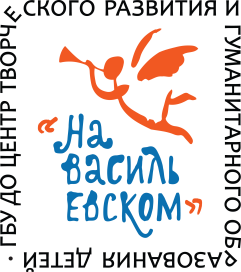 Государственное бюджетное  учреждениедополнительного образованияЦентр творческого развития и гуманитарного образования детей «На Васильевском»Василеостровского района Санкт-ПетербургаГосударственное бюджетное  учреждениедополнительного образованияЦентр творческого развития и гуманитарного образования детей «На Васильевском»Василеостровского района Санкт-ПетербургаПрограмма принята 
на педагогическом советеПрограмма принята 
на педагогическом советеУтвержденаПротокол от  29.08.18 №1 Протокол от  29.08.18 №1 Директор ГБУ ДО ЦТР и ГО "На Васильевском"____________Л.П.НовиковаПриказ от  31.08.18.№ 46Дополнительная общеобразовательная общеразвивающая программапо петербурговедению«Путешествие по Петербургу»Дополнительная общеобразовательная общеразвивающая программапо петербурговедению«Путешествие по Петербургу»Дополнительная общеобразовательная общеразвивающая программапо петербурговедению«Путешествие по Петербургу»Возраст обучающихся: 7–10 лет Срок реализации программы: 4 годаАвтор-составитель: Атрошенко М.В.,педагог  дополнительного образования№ п/пТема занятияВсегоКоличество часовКоличество часовФормы промежуточной аттестации и контроля№ п/пТема занятияВсеготеорияпрактикаФормы промежуточной аттестации и контроляЗнакомство с учащимися. Правила поведения. Знакомство с формой занятий, планом занятий и прогулок.11Первичная диагностикаГород и его символы11Педагогическое наблюдениеОсобенности ландшафта города. История наводнений в Санкт-Петербурге11Педагогическое наблюдениеВасильевский остров. Исторический обзор11Педагогическое наблюдениеОстров Декабристов. Прогулка в сквер Декабристов11Педагогическое наблюдениеТворческое занятие на закрепление материала11Педагогическое наблюдениеИстория строительства Петропавловской крепости11ОбсуждениеПетровские ворота11ОбсуждениеИоанновские и Невские ворота11ОбсуждениеТворческое занятие на закрепление материала. Прогулка по Петропавловской крепости22ОбсуждениеИгра-викторина на знание пройденного материала11Педагогическое наблюдениеАдмиралтейство – крепость-верфь11Педагогическое наблюдениеСкульптурное украшение Адмиралтейства11Педагогическое наблюдениеТворческое занятие на знание скульптурного убранства Адмиралтейства11Промежуточная диагностикаИгра-викторина на знание пройденного материала11Проверка терминологииМеньшиковский дворец.211Педагогическое наблюдениеСтрелка Васильевского острова. Исторический обзор11Педагогическое наблюдениеЗдание Двенадцати коллегий. Арх. Д.Трезини11Педагогическое наблюдениеЗдание Кунсткамеры и Академии наук11Педагогическое наблюдениеЗдание Таможни. Пушкинский дом.11Педагогическое наблюдениеАнсамбль стрелки Васильевского острова. Биржа.11Педагогическое наблюдениеТворческое занятие на закрепление материала. Прогулка по стрелке Васильевского острова.22Проверка терминологииИгра-викторина на знание пройденного материала11Проверка терминологииАкадемия Художеств. Исторический обзор11Педагогическое наблюдениеМузей Академии Художеств11Педагогическое наблюдениеСфинксы из Фив. Румянцевский садик.11Педагогическое наблюдениеТворческое занятие на закрепление материала11Проверка терминологииСобор Андрея Первозванного. Андреевский рынок.211Педагогическое наблюдение«Образцовые» дома Д.Трезини. Дом Троекурова11Педагогическое наблюдениеТворческое занятие на свободную тему по Петербургу11Педагогическое наблюдениеБольшая викторина по материалу учебного года11Открытое занятиеПодведение итогов года. Прогулка по любимому маршруту Васильевского острова22Итоговая диагностикаИтого часов: 361917№ п/пТема занятияКоличество часов Количество часов Количество часов Формы промежуточной аттестации и контроля№ п/пТема занятияВсеготеорияпрактикаФормы промежуточной аттестации и контроляПриветствие детей. Правила поведения. Знакомство с формой занятий, планом занятий и прогулок.11Первичная диагностикаПовторение материала предыдущего года211Первичная диагностикаДомик Петра. История, интерьер.211Педагогическое наблюдениеЛетний дворец Петра. Скульптурное убранство. Интерьер. Творческое занятие на закрепление материала431Педагогическое наблюдениеЛетний сад. Фонтаны, забавы, ассамблеи. Решетка. Прогулка по Летнему саду211Педагогическое наблюдениеПетергоф – столица фонтанов. Общий обзор резиденции и знакомство с фонтанами.321Педагогическое наблюдениеЗимний дворец Петра11Педагогическое наблюдениеПетропавловский собор – некрополь российских императоров 211Педагогическое наблюдениеПамятник Петру Медный всадник. История создания321Педагогическое наблюдениеИгра-викторина на знание пройденного материала. Прогулка к Медному всаднику.11Промежуточная диагностикаИмператрица Елизавета Петровна. Зимний дворец 321Педагогическое наблюдениеИмператрица Екатерина II. Здания Малого Эрмитажа 22Педагогическое наблюдение Игра-викторина на знание пройденного материала11Педагогическое наблюдениеПервые мосты Санкт-Петербурга:Аничков, Понтонный, Благовещенский22Проверка терминологииНеобычные мосты Петербурга:Банковский, Львиный, ЕгипетскийПрогулка к Благовещенскому мосту.321Педагогическое наблюдениеСказочные существа Петербурга211Педагогическое наблюдениеБольшая викторина по материалу учебного года11Проверка терминологии Итоговая диагностикаИтоговое занятие22Проверка терминологии Итоговая диагностикаИтого часов: 362214№ п/пТема занятияКоличество часов Количество часов Количество часов Формы промежуточной аттестации и контроля№ п/пТема занятияВсеготеорияпрактикаФормы промежуточной аттестации и контроляПриветствие детей. Правила поведения. Знакомство с формой занятий, планом занятий и прогулок.11Первичная диагностикаПовторение материала предыдущего года211Первичная диагностикаЕкатерина Великая и стиль классицизм. Прогулка на Дворцовую площадь642Педагогическое наблюдениеИгра-викторина на знание пройденного материала11Проверка терминологии«Благородные» развлечения века Просвещения22Педагогическое наблюдениеСерия «Смолянки» Дмитрия Левицкого211Педагогическое наблюдениеГостиный двор – главный магазин Петербурга211Педагогическое наблюдениеИнженерный замок. Памятник Б.К.Растрелли22Педагогическое наблюдениеКазанский собор. Прогулка к Казанскому собору321Педагогическое наблюдениеТриумфальная арка Главного штаба и Александровская колона11Педагогическое наблюдениеИгра-викторина на знание пройденного материала11Промежуточная диагностикаИсаакиевский собор321Педагогическое наблюдениеПамятники Екатерине Великой и Николаю Первому22Педагогическое наблюдениеМосты через Неву: Дворцовый, Троицкий, Вантовый. Прогулка на Стрелку В.о.211Педагогическое наблюдение«Цветные» мосты через Мойкуи «башенные» через Фонтанку321Педагогическое наблюдениеИгра-викторина на знание пройденного материала11Проверка терминологииБольшая викторина по материалу учебного года11Проверка терминологии Итоговая диагностикаИтоговое занятие. Прогулка на Университетскую набережную.22Проверка терминологии Итоговая диагностикаИтого часов: 362214№ п/пТема занятияКоличество часов Количество часов Количество часов Формы промежуточной аттестации и контроля№ п/пТема занятияВсеготеорияпрактикаФормы промежуточной аттестации и контроляПриветствие детей. Правила поведения. Знакомство с формой занятий, планом занятий и прогулок.11Первичная диагностикаПовторение материала предыдущего года211Первичная диагностикаАлександр Данилович Меньшиков и другие сподвижники Петра22Педагогическое наблюдениеОт мачты до киля – зарождение российского флота422Проверка терминологииЗнаменитые русские адмиралы: Федор Апраксин, Федор Ушаков, Павел Нахимов321Михаил Васильевич Ломоносов, его жизнь, деятельность и наследие11Педагогическое наблюдение Промежуточная диагностикаМузей минералогии Горного института22Педагогическое наблюдение Промежуточная диагностикаИгра-викторина на знание пройденного материала11Педагогическое наблюдение Промежуточная диагностикаТрадиции празднования Нового года и Рождества в Петербурге22Педагогическое наблюдение Промежуточная диагностикаРождественский вертеп11Педагогическое наблюдение Промежуточная диагностикаЕкатерининский канал. Строительство и значение в жизни города.211Педагогическое наблюдение Промежуточная диагностикаИстория водоснабжения в Петербурге. Памятник водовозу.11Музей воды22Педагогическое наблюдениеПервая железная дорога211Педагогическое наблюдениеКак торговали в Петербурге. Разносчики, лавочные купцы, династия Елисеевых. Елисеевский магазин. Дом компании Зингер321Педагогическое наблюдениеМузей «Разночинный Петербург»22Педагогическое наблюдениеБлаготворители и меценаты – кто это? 321Педагогическое наблюдениеИгра-викторина на знание пройденного материала11Проверка терминологииИтоговое занятие. Большая викторина по материалу учебного года11Проверка терминологии Итоговая диагностикаИтого часов: 361818Год обученияДата начала обученияпо программеДата окончания обученияпо программеВсегоучебных недельКоличество учебных часовРежим занятий1 год1.0931.0536361 раз в неделю по 1 часу2 год1.0931.0536361 раз в неделю по 1 часу3 год1.0931.0536361 раз в неделю по 1 часу4 год1.0931.0536361 раз в неделю по 1 часу№ п/пТема занятияКол-во часовДаты  занятийДаты  занятий№ п/пТема занятияКол-во часовпланфактЗнакомство с учащимися. Правила поведения. Знакомство с формой занятий, планом занятий и прогулок.1Город и его символы1Особенности ландшафта города. История наводнений в Санкт-Петербурге1Васильевский остров. Исторический обзор1Остров Декабристов. Прогулка в сквер Декабристов1Творческое занятие на закрепление материала1История строительства Петропавловской крепости1Петровские ворота1Иоанновские и Невские ворота1Творческое занятие на закрепление материала. Прогулка по Петропавловской крепости2Игра-викторина на знание пройденного материала1Адмиралтейство – крепость-верфь1Скульптурное украшение Адмиралтейства1Творческое занятие на знание скульптурного убранства Адмиралтейства1Игра-викторина на знание пройденного материала1Меньшиковский дворец.2Стрелка Васильевского острова. Исторический обзор1Здание Двенадцати коллегий. Арх. Д.Трезини1Здание Кунсткамеры и Академии наук1Здание Таможни. Пушкинский дом.1Ансамбль стрелки Васильевского острова. Биржа.1Творческое занятие на закрепление материала. Прогулка по стрелке Васильевского острова.2Игра-викторина на знание пройденного материала1Академия Художеств. Исторический обзор1Музей Академии Художеств1Сфинксы из Фив. Румянцевский садик.1Творческое занятие на закрепление материала1Собор Андрея Первозванного. Андреевский рынок.2«Образцовые» дома Д.Трезини. Дом Троекурова1Творческое занятие на свободную тему по Петербургу1Большая викторина по материалу учебного годаПодведение итогов года. Прогулка по любимому маршруту Васильевского острова.2Итого часов: 361917№ п/пТема занятияКол-во часов Даты занятийДаты занятий№ п/пТема занятияКол-во часов планфактПриветствие детей. Правила поведения. Знакомство с формой занятий, планом занятий и прогулок.1Повторение материала предыдущего года.Творческое занятие2Домик Петра. История строительства. Архитектура.История, интерьер.  Творческое занятие2Летний дворец Петра.  Памятник «Мир и Согласие»Скульптурное убранство. РельефыИнтерьер. Творческое занятие 4Летний сад. Новизна. Фонтаны, забавы, ассамблеи.Решетка.Творческое занятие.  Прогулка по Летнему саду2Петергоф – столица фонтанов. Общий обзор.Программа скульптурного убранства Большого каскадаТворческое занятие3Зимний дворец Петра1Петропавловский собор –  памятник-мемориалНекрополь российских императоров.  Творческое занятие2Памятник Петру Медный всадник. История созданияГром – камень и история транспортировкиТворческое занятие. Прогулка к Медному всаднику3Игра-викторина на знание пройденного материала1Императрица Елизавета Петровна и Б.Ф.Растрелли.Стиль барокко и его отражение в Зимнем дворцеШедевры Эрмитажа.  Творческое занятие3Императрица Екатерина II - коллекционерЗдания Малого Эрмитажа. Висячий сад. Павильонный зал, часы «Павлин»2Первые мосты Санкт-Петербурга:Иоанновский и АничковПервые мосты через Неву: Понтонный, Благовещенский.  2Необычные мосты Петербурга:Банковский, Львиный История цепных мостов: Египетский. Творческое занятие.  Прогулка к Благовещенскому мосту.2Сказочные существа Петербурга2Большая викторина по материалу учебного года1Итоговое занятие.Конкурс на лучший альбомПрогулка по одному из маршрутов на выбор детей 12Итого часов: 36№ п/пТема занятияДаты занятийДаты занятийДаты занятий№ п/пТема занятияКол-во часов Кол-во часов планфактПриветствие детей. Правила поведения. Знакомство с формой занятий, планом занятий и прогулок.11Повторение материала предыдущего годаИгра-викторина22Екатерина Великая и стиль классицизм. Собор Смольного монастыря и Князь-Владимирский собор – сравнительная характеристикаАрхитектурные особенности Северного и Южного павильонов Малого Эрмитажа Большой Эрмитаж и Лоджии РафаэляЭрмитажный театрТворческое занятие. Прогулка на Дворцовую площадь55Игра-викторина на знание пройденного материала11«Благородные» развлечения века ПросвещенияЗимние развлечения в Петербурге. Катальные горы.22Смольный институт благородных девицСерия «Смолянки» Дмитрия Левицкого. Творческое занятие22Гостиный двор – главный магазин Петербурга.Валлен-Деламот – архитектор главного магазина Петербурга22Инженерный замок. История создания сооруженияПамятник Б.К.Растрелли. Творческое занятие22А.Воронихин и ансамбль Казанского собораПамятник – мемориал.Памятники Кутузову и Барклаю де Толли. Творческое занятие. Прогулка к Казанскому собору33Триумфальная арка Главного штаба и Александровская 11Игра-викторина на знание пройденного материала11Исаакиевский собор. История создания от Петра до НиколаяОгюст Монферран и его творение. Творческое занятие33Памятник Николаю ПервомуПамятники Екатерине Великой22Мосты через Неву: История создания. Особенности конструкций. Декоративное оформление. Дворцовый, Троицкий, Вантовый22Желтый, Зеленый, Красный и Синий мосты через МойкуСпециальные разводные мосты через Фонтанку – Чернышев Мост (мост Ломоносова) и Калинкин мост.Творческое занятие. Прогулка на Стрелку В.о.33Игра-викторина на знание пройденного материала11Большая викторина по материалу учебного года11Итоговое занятие. Прогулка на Университетскую набережную.22Итого часов: 3636№ п/пТема занятияДаты занятийДаты занятий№ п/пТема занятияКол-во часовпланфактПриветствие детей. Правила поведения. Знакомство с формой занятий, планом занятий и прогулок.1Повторение материала предыдущего года2Александр Данилович Меньшиков и другие сподвижники Петра2От мачты до киля – зарождение российского флота4Знаменитые русские адмиралы: Федор Апраксин, Федор Ушаков, Павел Нахимов3Михаил Васильевич Ломоносов, его жизнь, деятельность и наследие1Музей минералогии Горного института2Игра-викторина на знание пройденного материала1Традиции празднования Нового года и Рождества в Петербурге2Рождественский вертеп1Екатерининский канал. Строительство и значение в жизни города. 2История водоснабжения в Петербурге. Памятник водовозу.1Музей воды2Первая железная дорога2Как торговали в Петербурге. Разносчики, лавочные купцы, династия Елисеевых. Елисеевский магазин. Дом компании Зингер3Музей «Разночинный Петербург»2Благотворители и меценаты – кто это? 3Игра-викторина на знание пройденного материала1Итоговое занятие. Большая викторина по материалу учебного года1Итого часов: 361917Действия педагогаДокументыПодготовка к работе, корректировка образовательной программы Функциональные обязанности,Журнал, Расписание,Образовательная программа,Подготовка к первым занятиям, выбор средств, форм, проведение инструктажа об охране труда, анализ, консультации с методистом.Список учащихся,План-конспект занятия «Введение в программу»;Рекомендации по проведению занятий,Образовательная программа,Схемы анализов занятий,Сборник инструкцийПодготовка к занятиям,  обсуждение организационных вопросовОбразовательная программа,планы-конспекты занятийСписки литературы для педагога и учащихсяПеречень материально-технического оснащенияИнтернет ресурсыПроведение занятийПодборка иллюстративного и информационного материала,Подготовка презентацииСоставление и подбор игрАнализ занятийСхемы анализов занятийПланы-конспекты открытых занятийМетодико-педагогическая деятельность, подготовка и проведение открытых занятий Методические разработки,Самоанализ педагогической деятельности,Схемы анализа  открытых занятийПроведение диагностикиПрогнозируемые результаты по программе,Критерии оценки результатов,Диагностические материалы,АнкетыПодведение итоговВыработка единых критериев оценки результатов педагогической деятельностиСистема контроля результативности обученияСистема контроля результативности обученияСистема контроля результативности обученияСистема контроля результативности обученияПериодичность контроляПериодичность контроляПериодичность контроляФормы и средства контроляВыявление результатовобученияНачальная диагностикаНачало учебного года (сентябрь-ноябрь)Беседа, опрос,  педагогическое наблюдение, выполнение тестовых заданий. Выявление результатовобученияПромежуточная диагностикаСерединаучебного года (декабрь-февраль)Выполнение тестовых заданий, викторина в игровой форме, педагогическое наблюдение.Диагностическая картаВыявление результатовобученияИтоговаядиагностикаКонец учебного года (март-май)  Открытое занятие,выполнение тестовых заданий, викторина в игровой форме, педагогическое наблюдение. Диагностическая картаФиксация результатов обученияНачальная фиксацияНачало учебного года (сентябрь-ноябрь)Диагностическая картаФиксация результатов обученияПромежуточная фиксацияСерединаучебного года (декабрь-февраль)Диагностическая карта. Творческий альбомФиксация результатов обученияИтоговая фиксацияКонец учебного года (март-май)  Диагностическая карта. Творческий альбом. Отзывы и пожелания детей. Предъявление результатов обученияУровень мероприятияПриблизительная дата мероприятияФорма предъявления результатов обученияВ середине учебного  годаВнутри учрежденияДекабрь-январьИнтеллектуальная игра между группами на знание пройденного материалаВ конце учебного  годаВнутри учрежденияМайИнтеллектуальная игра между группами на знание пройденного материала№п/пНазвание мероприятияМесто проведенияДаты 1Проведение занятия с игровыми элементами на первом году обучения - с целью знакомства с детьми и формирования коллектива; на последующих годах обучения - с целью создания позитивной атмосферы для занятийНаличная, 48Первое занятие в учебном году2Беседы о правилах поведения во время экскурсий и о бережном отношении к памятникам материальной культурыНаличная, 48Дни занятий предшествующие экскурсиям в городское пространство3Совершенствование культуры общения во время интеллектуальной и творческой работы и привитие навыков уборки рабочего места после творческого процессаНаличная, 48Дни занятий4Организация и проведение открытого занятия и выставки лучших альбомов, созданных в течение учебного года для родителей с целью демонстрации полученных знаний и навыков.Наличная, 48Конец учебного года